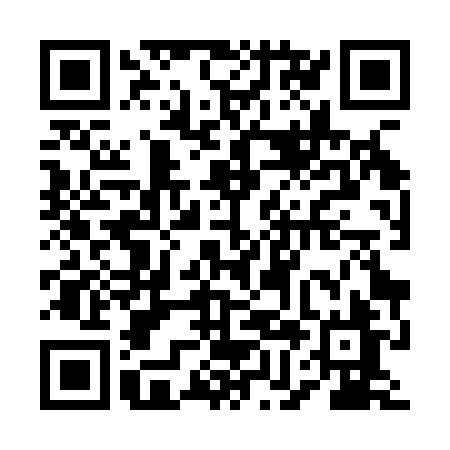 Ramadan times for Gorna, PolandMon 11 Mar 2024 - Wed 10 Apr 2024High Latitude Method: Angle Based RulePrayer Calculation Method: Muslim World LeagueAsar Calculation Method: HanafiPrayer times provided by https://www.salahtimes.comDateDayFajrSuhurSunriseDhuhrAsrIftarMaghribIsha11Mon3:543:545:4911:363:275:245:247:1212Tue3:513:515:4611:353:285:255:257:1413Wed3:493:495:4411:353:305:275:277:1614Thu3:463:465:4211:353:315:295:297:1815Fri3:443:445:3911:353:325:315:317:2016Sat3:413:415:3711:343:345:335:337:2217Sun3:383:385:3511:343:355:345:347:2418Mon3:363:365:3211:343:375:365:367:2619Tue3:333:335:3011:333:385:385:387:2820Wed3:303:305:2811:333:405:405:407:3021Thu3:283:285:2511:333:415:415:417:3222Fri3:253:255:2311:323:435:435:437:3423Sat3:223:225:2011:323:445:455:457:3624Sun3:193:195:1811:323:455:475:477:3825Mon3:173:175:1611:323:475:495:497:4026Tue3:143:145:1311:313:485:505:507:4327Wed3:113:115:1111:313:495:525:527:4528Thu3:083:085:0911:313:515:545:547:4729Fri3:053:055:0611:303:525:565:567:4930Sat3:023:025:0411:303:535:575:577:5231Sun3:593:596:0112:304:556:596:598:541Mon3:563:565:5912:294:567:017:018:562Tue3:533:535:5712:294:577:037:038:593Wed3:503:505:5412:294:597:047:049:014Thu3:473:475:5212:295:007:067:069:035Fri3:443:445:5012:285:017:087:089:066Sat3:413:415:4712:285:027:107:109:087Sun3:383:385:4512:285:047:127:129:118Mon3:353:355:4312:275:057:137:139:139Tue3:323:325:4012:275:067:157:159:1610Wed3:283:285:3812:275:077:177:179:18